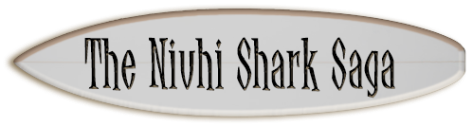                                                Name: ____________________________Date:  _____________________________                                               Name: ____________________________Date:  _____________________________One Boy, No Water Vocabulary Word SearchFind and circle all the following words in the puzzle below. Remember, words can run horizontally, vertically, diagonally, and even backwards!One Boy, No Water Vocabulary Word SearchFind and circle all the following words in the puzzle below. Remember, words can run horizontally, vertically, diagonally, and even backwards!One Boy, No Water Vocabulary Word SearchFind and circle all the following words in the puzzle below. Remember, words can run horizontally, vertically, diagonally, and even backwards!‘āina‘aumakuabumbaichillaxchokecuzhowzithulakāne kumukinekōkualōlōluamahalomaika‘iniuhipaupilikiashakaslippahswahine